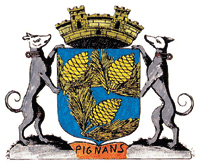 Ecole maternelle : Alphonse DAUDETEcoles élémentaires : Jean GIONO et Marcel PAGNOLLes activités périscolaires fonctionneront                                                          du lundi  03 septembre 2018 au vendredi 05 juillet 2019I/ Présentation générale des activités périscolaires :La Mairie de Pignans met à la disposition des écoles maternelle et élémentaires un service de restauration scolaire pour le repas de midi et un service d’accueil périscolaire avant et après l’école.  Ces services ont une vocation sociale dans le sens où ils permettent une continuité dans la prise en charge de l’élève durant sa journée d’école et donnent la possibilité aux parents de concilier vie professionnelle et vie familiale.       Ces activités périscolaires sont des services publics communaux facultatifs, organisés dans les locaux communaux conférant ainsi à la commune le libre choix de leur organisation.II/ Périscolaire Matin et Soir :1/ Admission :Seront admis tous les enfants scolarisés au sein des établissements scolaires de la commune.2 / Justificatifs à fournir :-cf dossier d’inscription.3/ Horaires :4/ Accueil :Maternelle  et Elémentaires : Sur sites.L’arrivée des enfants peut avoir lieu à tout moment durant la plage horaire, sous la responsabilité des parents. La responsabilité de la commune démarre quand l’enfant est dans l’école.  Il en est de même pour le départ du soir. La responsabilité de la commune cesse quand l’enfant est remis à la famille ; ou autorisé à sortir seul.Le soir, seuls les parents et les personnes expressément habilitées (désignées par les parents dans le dossier d’inscription) sont autorisés à récupérer les enfants.  Pour la maternelle, les enfants non récupérés à 16h40 seront basculés automatiquement en périscolaire.Pour les élémentaires, les enfants non inscrits sortent de l’école dès la fin des cours.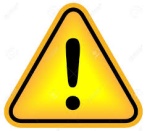 Une pièce d’identité sera demandée. 5/Inscriptions :En Mairie, auprès de Mme CASTEL Christine sauf les mardis et jeudis après - midisSoit entre le 15 et le 25 de chaque mois. Soit à la semaine, au plus tard le vendredi soir 17h pour la semaine suivante.6/ Tarifs :Modalité de paiement : espèces, chèques, CESU préfinancé pour les enfants – de 6 ans.Les tickets CESU 2018 seront acceptés jusqu’au 31 décembre 2018.III/ Restauration scolaire :Le service de restauration scolaire est assuré pour les enfants scolarisés, pour les enseignants, personnel Mairie et élus.Les repas sont  équilibrés et confectionnés en mode liaison froide pour les trois écoles par un prestataire externe.1/ Admission :   Seront admis - à l’école maternelle, seuls les enfants dont les deux parents (ou le parent isolé) travaillent - Pour les écoles élémentaires, tous les enfants scolarisés sur site sont acceptés.2 / Justificatifs à fournir :-cf dossier d’inscription.3/ Horaires :4/ Inscriptions :En Mairie, auprès de Mme CASTEL Christine sauf les mardis et jeudis après-midisEntre le 15 et le 25 de chaque mois.En cas de non respect des périodes d’inscriptions : 2 repas en Ticket Joker (soit 2 fois le prix du repas).Pour chaque enfant non inscrit et présent à la cantine, tous les repas seront facturés en ticket joker et ce jusqu’à la régularisation en mairieTout changement doit se faire avant le vendredi 17h pour la semaine suivante. Au-delà, plus de changement possible.En cas d’absence, le premier repas ne sera pas remboursé excepté sur justificatif médical, même ceux qui bénéficient du prélèvement automatique.Les personnes en prélèvement  avec inscriptions en fonction du planning devront obligatoirement respecter les périodes d’inscription. A défaut, l’accès au prélèvement sera suspendu.5/ Tarifs:3€20 par repas.Ticket Joker : 6€40 /repasModalité de paiement : chèques, espèces ou prélèvement.Tout rejet au titre des prélèvements sur les années antérieures entrainera une radiation définitive au prélèvement Tarification adulte : 3€80 par repasIV/ CLSH du Mercredi :1/ Admission :Seront admis tous les enfants scolarisés au sein des établissements scolaires de la commune, aucune dérogation ne sera admise.2 / Justificatifs à fournir :  cf dossiers d’admission (odel var)3/ Horaires :6h45 à 18h304/ Accueil :Ecole élémentaire PAGNOL .5/Inscriptions :En Mairie, auprès de Mme CASTEL Christine sauf les mardis et jeudis après-midis.Soit entre le 15 et le 25 de chaque mois.Soit à la semaine, au plus tard le vendredi soir 17h pour la semaine suivante.6/ Tarifs :La cantine sera payée avec les jours de semaine cantine et non avec le CLSH.Modalité de paiement : espèces, chèques, CESU préfinancé pour les enfants – de 6 ans.Les tickets CESU 2018 seront acceptés jusqu’au 31 décembre 2018.VI/ Assurance Responsabilité :L’assurance de la Mairie couvre les enfants inscrits dans les activités périscolaires en cas d’accident dont la responsabilité lui incomberait.Les parents s’engagent à souscrire une assurance responsabilité civile et une assurance garantie extrascolaire.Il est recommandé aux parents d’éviter que leurs enfants soient en possession d’objets de valeur, la commune déclinant toute responsabilité en cas de perte ou de vol de ces objets.VII/ Absences ou raisons graves:Justifier de l’absence par certificat médical ou autres documents.Report de l’absentéisme effectué sur le mois suivant.VIII/ Les menus – L’alimentation :1/ Les menus :Ils sont établis  par une diététicienne du  prestataire externe pour les trois écoles.Une fois par trimestre, un contrôle sur le fonctionnement de la restauration sera effectué par les élus et le personnel communal concerné.Pour consulter les menus :-site internet www.pignans.fr (rubrique jeunesse – école et vie scolaire).-affichage en Mairie et aux panneaux d’affichage des écoles.2/ Le repas :La restauration a une vocation collective et ne peut pas répondre à des préférences ou des convenances personnelles. C’est  un temps d’éducation nutritionnelle, de partage, de découverte. Pour toutes ces raisons, le repas est servi aux enfants dans toutes ses composantes pour garantir l’équilibre alimentaire.IX/ La santé :1/ Prise en charge médicale – accident.a/ Le personnel de restauration et d’encadrement n’est pas habilité à administrer des médicaments aux enfants.b/ En cas d’accident bénin, le responsable légal désigné lors de l’inscription est prévenu par téléphone.En cas d’évènement grave accidentel ou non, mettant en danger ou compromettant la santé de l’enfant, le service prend toutes les dispositions nécessaires en appelant les services de secours.Le représentant légal est immédiatement informé.Les parents doivent prendre contact avec la Mairie pour établir une déclaration à l’assurance scolaire ou familiale de l’enfant dans les meilleurs délais, quand l’accident se produit en dehors des heures d’enseignement.2/ Accueil individualisé.La sécurité des enfants atteints de troubles de la santé chronique (allergies respiratoires, alimentaires, diabète…) est prise en compte dans un PAI établi pour une année scolaire ; il contient les avis et engagements des personnes susceptibles de prendre en charge l’élève : parents, directeur d’école, responsable de la garderie périscolaire, des restaurants scolaires. En cas de panier repas, il indique la nature des dispositions à prendre pour accueillir l’enfant et précise le protocole d’intervention en cas d’urgence.X/ Le comportement :1/Règles de vie à respecter :Pour que le temps collectif soit profitable à tous, voici quelques règles de vie élémentaires et non exhaustives à respecter par les enfants :- Veiller au respect des consignes données par les adultes.- Respecter les adultes et les autres enfants.- Respecter le matériel (mobilier, jeux, vaisselle…) Et plus particulièrement sur le temps de repas :- Aller aux toilettes avant de se rendre au réfectoire.- Se laver consciencieusement les mains avant de se mettre à table.- Manger dans le calme pour que le repas soit bien digéré.- Se tenir correctement. Le corps a besoin de calme pour que le repas soit profitable.- Goûter à tous les aliments proposés : c’est respecter la nourriture et les personnes qui l’ont préparée.2/ Sanctions disciplinaires :Que ce soit dans le réfectoire ou pendant le temps de pause méridienne, en cas de non respect des règles énoncées ci-dessus ou de comportement inadapté aux exigences de la vie en collectivité, la Mairie appliquera les sanctions suivantes :Lettre d’informationAvertissementExclusion d’une semaineExclusion totale jusqu’à la fin de l’année.La Mairie se réserve le droit d’écourter la durée de cette procédure en fonction de la gravité des faits.3/ Respect des horaires :a/ Enfant présent à l’accueil périscolaire, repas ou garderie et non inscrit.Toute présence même exceptionnelle, devra être régularisée par la constitution d’un dossier et le paiement en Mairie ; à défaut un titre de recettes sera émis par le Trésor public.b/ Enfant présent après 18h30.Une fois l’heure de fermeture passée, les responsables des accueils contactent la famille de l’enfant par téléphone. La tarification sera doublée et ce quelque soit la durée du dépassement.XI/ Acceptation du règlement intérieur :L’inscription aux  différents services vaut acceptation du présent règlement.A Pignans, le 04 juin 2018						M.  Robert MICHEL										Maire de PIGNANSNuméros de téléphones utilesMairie de PIGNANS :04 94 13 54 90 Pôle jeunesse : interlocutrice unique : Mme CASTEL ChristineService cantine et périscolaire : 04 94 13 54 91  jeunesse@pignans.frPolice Municipale :04 94 33 22 94- M. BACHET Jean-Marc  (06 77 09 23 49) 	 Brigadier chef principal- M. SOUQUET Julien (06 76 77 99 08) 	 Gardien police- M. LECLERCQ Mikaël (06 76 77 99 12)	  ASVPEcole Maternelle DAUDET :	04 94 33 25 63	-Restaurant : 04 98.01 06 43-Garderie périscolaire : 06 77 47 95 43-Référente activités périscolaires : TESTA Nathalie: 06 08 03 38 08-C.L.S.H. Méline MANGENOT – Directrice ODEL VAR : 06 89 77 60 13Ecole élémentaire GIONO :04 94 48 82 07-Restaurant : 04.94 33 23 61-Garderie périscolaire : 06 78 00 71 36- Surveillance pause méridienne : 06 89 77 60 13Ecole élémentaire PAGNOL :04 94 42 33 08-Restaurant :   		04 94 27 35 28-Garderie périscolaire :    06 43 13 94 04-C.L.S.H. Méline MANGENOT – Directrice ODEL VAR : 06 89 77 60 13MaternelleElémentairesLundis, Mardis,  Jeudis et Vendredis6 h 45 à 8 h 25.16 h 30 à 18 h 30.6 h 45 à 8 h 20.16 h 15 à 18 h 30.MatinSoirSoir après APC           (écoles élémentaires)Par garde et par enfant1enfant2€503€1€Par garde et par enfant2 enfants2€202€501€Par garde et par enfant3 enfants et plus1€702€1€Par garde et par enfantMaternelleElémentairesLundis, Mardis, Jeudis, Vendredis11 h 30 à 13 h 15.11 h 45 à 13 h 20.Plusieurs formules sont proposées :Matin seulMatin + cantine.Matin + cantine + après-midi.Cantine + après-midiAprès – midiAccueil des enfants                                Départ des enfantsEntre 6h45 et 9h                                     entre 11h45 et 12hEntre 6h45 et 9h                                     entre 13h15 et 13h30Entre 6h45 et 9h                                     entre 16h30 et 18h30Entre 11h45 et 12h                                 entre 16h30 et 18h30Entre 13h15 et 13h30                             entre 16h30 et 18h301 enfant2 enfants3 enfants et plusPar enfantLe goûter n’est pas fourniMatin seul9€8€7€Par enfantLe goûter n’est pas fourniMatin +cantine9€ + 3€208€ +3€207€+3€20Par enfantLe goûter n’est pas fourniMatin + cantine + après-midi9€ + 3€20 + 9€8€ +3€20 +8€7€ + 3€20 +7€Par enfantLe goûter n’est pas fourniCantine + après-midi3€20 +9€3€20 + 8€3€20 + 7€Par enfantLe goûter n’est pas fourniAprès -midi9€8€7€Par enfantLe goûter n’est pas fourni